31.03.2020rTemat: Mały przyjaciel przyrody. 1.„Siejemy owies na wielkanocny stół” – założenie hodowli . Rozmawia z dziećmi na temat     tradycji siania owsa na wielkanocny stół oraz o warunkach, jakie należy spełnić, aby ziarno wykiełkowało. https://www.youtube.com/watch?v=5PwJRtc_8Pghttps://www.youtube.com/watch?v=uVYPv4_H0lg2. „Litera G” – poznanie zapisu drukowanej i pisanej litery. Przygotowujemy dwa drewniane klocki-będziemy bawić się w rytmy. Rodzic stuka dwa razy i prosi aby dziecko powtórzyło. Dziecko powtarzają rytm. Następnie rodzic stuka dwa razy, robiąc przerwę ok. 3 sekund między stuknięciami i mówi już. Dziecko powtarza rytm. Później rodzic mówi, że będzie stukał trzy razy. Tym razem stuka klockiem pod stołem, tak aby dziecko nie widziało, jak stuka. Stuka np.: dwa razy, przerwa 3 sekund, jeden raz i mówi już. Dziecko powtarza rytm. Potem podaje rytm: jeden raz, przerwa, jeden raz, przerwa, jeden raz i mówi już. Rodzic na różne sposoby układa rytm. Może przygotować sobie wzory wystukiwanych ryt-mów na kartce, na której stuknięcia będą oznaczone kropkami. Za każdym razem po wystukaniu przez dzieci rytmu może pokazać zapisany wzór rytmu.  Powtarza zabawę kilka razy, dodając po jednym uderzeniu. Rodzic podaje słowo gra i pyta, jaką głoskę słychać na początku. Prezentuje drukowane i pisane litery g i G. Zwraca uwagę na wielkość i kierunek pisania. Następnie  podaje słowa z głoską g, a dziecko mówi, która z kolei jest ta głoska. Przykładowe słowa: globus, kogut, guma, ogon, garnek, Magda, gazeta, nagroda, wagon, gawron. Dla utrwalenia znajomości kształtu litery dzieci przyglądają się prezentowanym literom na karcie pracy, potem kilka razy wodzą palcem po wzorze liter; dzielą na głoski nazwy obrazków oraz wklejają podpisy pod obrazkami i podkreślają wszystkie litery g. W następnym ćwiczeniu  czytają wyrazy z podanych sylab – ostatnia sylaba pierwszego wyrazu jest pierwszą sylabą drugiego wyrazu itd. Na kolejnej stronie dzieci czytają sylaby i wyrazy z literą g oraz tekst obrazkowo-wyrazowy. Na zakończenie rysują szlaczek, a następnie piszą kilkakrotnie g i G, najpierw palcem po śladzie, potem ołówkiem, zaczynając od kropki i zgodnie z podanym kierunkiem.  Wykonanie zadań-   karty pracy s.36-37                  3.Praca plastyczna metodą wydzieranki lub stemplowania. Zobacz jak wygląda przebiśnieg , wyklej szablon kwiatka zielonymi i białymi skrawkami  papieru.https://www.youtube.com/watch?v=MqfGquYSmdk  A to inna propozycja .Zdecydujcie sami, którą wykonacie.   https://ekodziecko.com/przebisnieg-stemplowany-rolka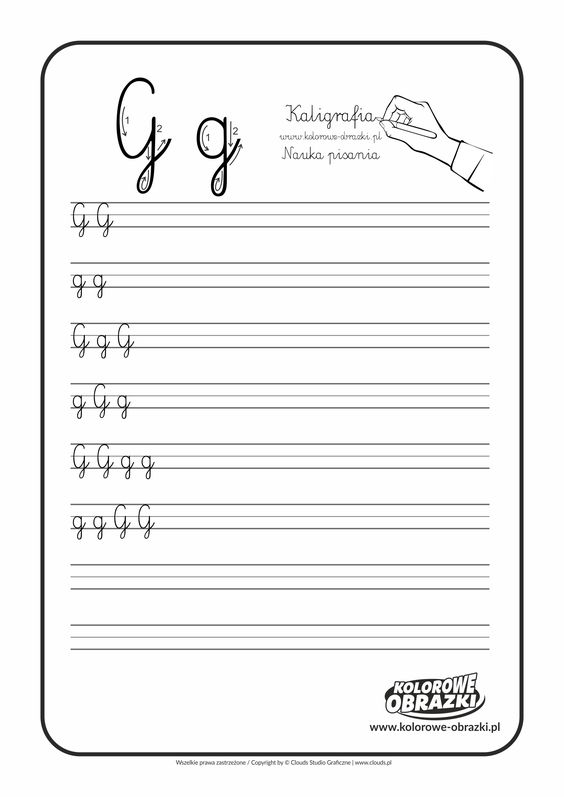 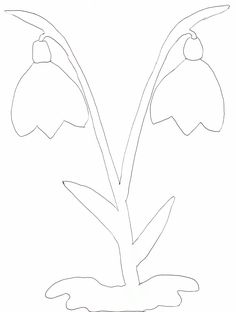 